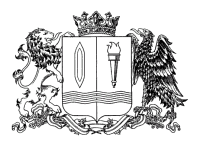 Ивановская областьФурмановский муниципальный районСОВЕТ ФУРМАНОВСКОГО ГОРОДСКОГО ПОСЕЛЕНИЯТретьего созываРЕШЕНИЕот 30 января 2020 года                                                                                                    № 5                                                                     г. Фурманов О внесении изменений в Решение Совета Фурмановского городского поселения от 14.12.2017 № 48 «Об утверждении положения «О порядке организации и проведения публичных слушаний в  Фурмановском городском поселении»С целью приведения в соответствие с ч.4 статьи 28 Федерального закона от 06.10.2003 N 131-ФЗ "Об общих принципах организации местного самоуправления в Российской Федерации",  на основании Устава Фурмановского городского поселения, Совет Фурмановского городского поселенияРЕШИЛ:1.Внести изменение в Решение Совета Фурмановского городского поселения от  14.12.2017 № 48 «Об утверждении положения «О порядке организации и проведения публичных слушаний в  Фурмановском городском поселении», изложив п. 1. Ст. 9 в новой редакции следующего содержания:1.1.п.п. 1), п.1., статьи 3. «Положения о порядке организации и проведения публичных слушаний, общественных обсуждений» в Фурмановском городском поселении» изложить в новой  редакции: «1.В процессе проведения публичных слушаний принимаются предложения о дополнениях и изменениях к опубликованному проекту муниципального правового акта, оформленные в протоколе проведения публичных слушаний.К протоколу публичных слушаний прилагается мотивированное обоснование принятых решений, оформленное в соответствии с Приложением N 4 к настоящему Положению».2.Решение вступает в силу со дня его официального опубликования.3.Опубликовать настоящее Решение в официальном источнике опубликования муниципальных правовых актов и иной официальной информации Совета Фурмановского городского поселения «Городской вестник» и разместить на официальном сайте администрации Фурмановского муниципального района (www.furmanov.su) в информационно-телекоммуникационной сети «Интернет».             4.Возложить контроль  за  выполнением  настоящего  Решения  на постоянную комиссию Совета Фурмановского городского поселения по вопросам жилищно-коммунального хозяйства, местному самоуправлению и социальной политике.       Глава Фурмановского городского поселения                                                                                   О.В.ПрохоровПриложение                                                к Решению Совета Фурмановского                                               городского поселения                                               от 30.01.2020г. N 5                                                                                                       Приложение N 4                                               к Решению Совета Фурмановского                                               городского поселения                                               от 14.12.2017 № 48Мотивированноеобоснование принятого решения по итогам публичных слушаний.по вопросу ______________________________________________________________________________________________________________________________________________________________________________________________________________________________________________________________________________________________________Председательствующий:    _______________________________  (_____________)                                                                                    подпись                                                расшифровкаИнициатор проведения публичных слушаний:Наименование (краткое содержание) рассматриваемого проекта (вопроса):Результат публичных слушаний:Мотивированное обоснование принятого решения:Мотивированное обоснование принятого решения: